Hello Neighbor | Damon Moore | March 17, 2023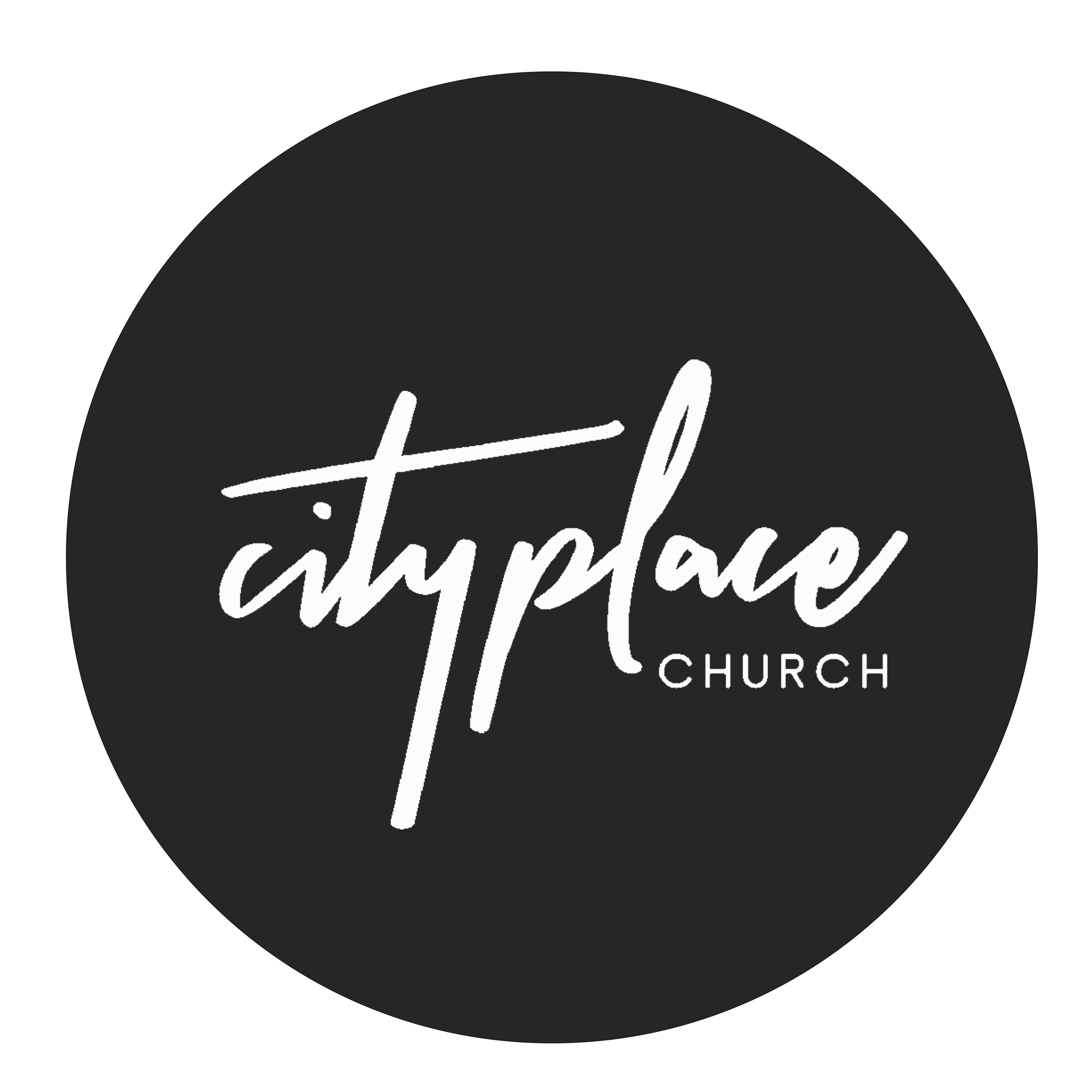 Luke 10:25-37 NKJV And behold, a certain lawyer (expert of the law) stood up and tested Him, saying, “Teacher, what shall I do to inherit eternal life?” 26 He said to him, “What is written in the law? What is your reading of it? 27 So he answered and said, “ ‘You shall love the Lord your God with all your heart, with all your soul, with all your strength, and with all your mind,’ and ‘your neighbor as yourself.’ ” 28 And He said to him, “You have answered rightly; do this and you will live.” 29 But he, wanting to justify himself, said to Jesus, “And who is my neighbor?”30 Then Jesus answered and said: “A certain man went down from Jerusalem to Jericho, and fell among thieves, who stripped him of his clothing, wounded him, and departed, leaving him half dead. 31 Now by chance a certain priest came down that road. And when he saw him, he passed by on the other side. 32 Likewise a Levite, when he arrived at the place, came and looked, and passed by on the other side. 33 But a certain Samaritan, as he journeyed, came where he was. And when he saw him, he had compassion. 34 So he went to him and bandaged his wounds, pouring on oil and wine; and he set him on his own animal, brought him to an inn, and took care of him. 35 On the next day, when he departed, he took out two denarii, gave them to the innkeeper, and said to him, ‘Take care of him; and whatever more you spend, when I come again, I will repay you.’ 36 So which of these three do you think was neighbor to him who fell among the thieves?” 37 And he said, “He who showed mercy on him.” Then Jesus said to him, “Go and do likewise.”What gets you so uncomfortable that you can’t be a bystander?People you meet along the way:__________________________________________________________2. __________________________________________________________ peopleQ&A: Would it bother you—(cause any type of reaction in you)—if there were people we knew were hurting but had no-one to help or people that think they’re on their way to Heaven, but are actually headed for the eternity in hell?3.. __________________________________________________________ peopleMatthew 9:36 NIV When he [Jesus] saw the crowds, he had compassion on them, because they were harassed and helpless, like sheep without a shepherd.“Empathy is a vulnerable choice because in order to connect with you, I have to connect with something in myself that knows that feeling.” - Brene Brown_____________________________________________ the ability to understand and share the feelings of anotherHebrews 4:14-16 NKJV Seeing then that we have a great High Priest who has passed through the heavens, Jesus the Son of God, let us hold fast our confession. 15 For we do not have a High Priest who cannot sympathize with our weaknesses, but was in all points tempted as we are, yet without sin. 16 Let us therefore come boldly to the throne of grace, that we may obtain mercy and find grace to help in time of need.4. __________________________________________________________ __________________________________________________________: a friend, any other person, and where two are concerned, the other (thy fellow man), according to the Jews, any member of the Hebrew nation and commonwealth, according to Christ, any other man irrespective of nation or religion with whom we live or whom we have a chance to meetGoal: Stir in us as a church to feel a personal burden for the lost and hurting around us and to be frustrated at the counterfeit truth of the enemy.To neighbor well, we must:Make it _________________________________________________________Get to the point where you can’t look at the world without seeing the hurting and the lost.Make it _________________________________________________________Move from _____________________________ to _______________________________Get to the point where you/we have to react. Practice now what you will do or say to help others recognize the counterfeit truth, heal and turn toward Jesus Determine how will you/we love people to life3. Do ______________________________________The world will know who He is by the way we ______________________. John 13:34-35 NLT “So now I am giving you a new commandment: Love each other. Just as I have loved you, you should love each other. Your love for one another will prove to the world that you are my disciples.”March 23rd - Community CanvasMarch 29th - Prayer, Communion and Prep4. Renew your _______________________________________________________________ 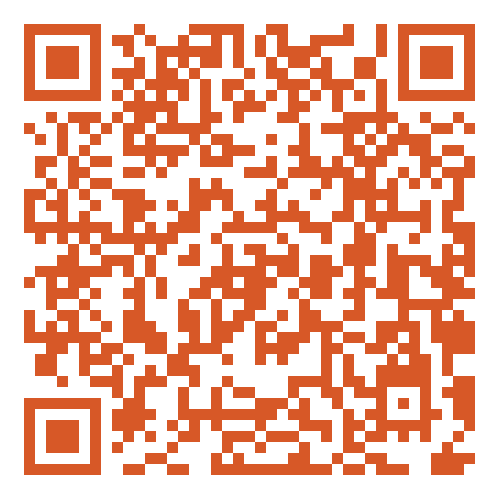 Check Out Everything Thats Happening at City Place:Download the Church Center App: City Place Church